J E D Á L N Y   L Í S T O K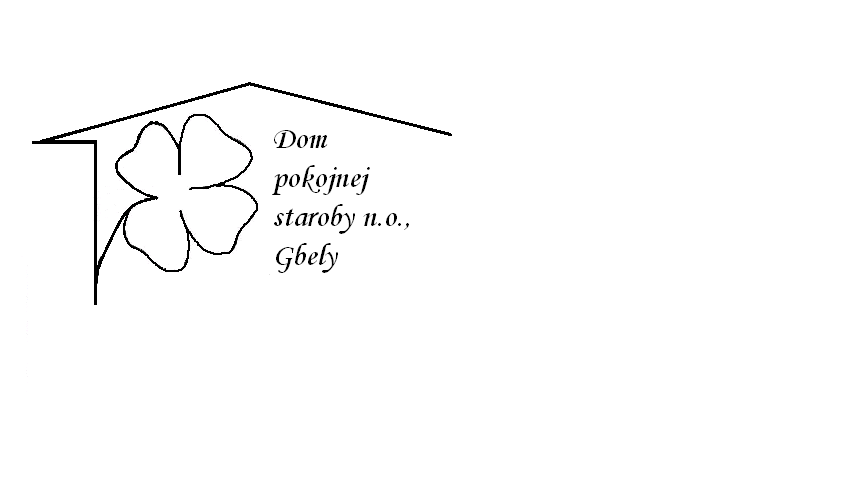 Od 4.7.2022     do 8.7.2022Pondelok   4.7.:   polievka – Kapustová 1,                                Čína , dusená ryža 1,Utorok        5.7.:   polievka –SviatokStreda         6.7.:   polievka –Vývar s drobkami  1,3,                                Bravčové mäso varené, kôprová omáčka, knedľa kysnutá,                                      1,3,7,Štvrtok         7.7.:   polievka – Vývar  s niťovkami 1,3,     Kurací perkelt ,halušky 1,3,7,  Piatok           8.7.:   polievka –Fazuľová  1,                                Dukátové buchtičky s vanilkovým krémom 1,3,7,Kolektív zamestnancov Domu pokojnej staroby n. o., Gbely Vám praje ,,Dobrú chuť!“.Obedy sa prihlasujú do 13. hod.Zmena jedál vyhradená.Alergény:1-obilniny, 2-kôrovce, 3-vajcia, 4-ryby, 5-arašidy, 6-sojové zrná, 7-mlieko, 8-orechy, 9-zeler, 10- horčica, 11-sezamové semená, 12-kysličník siričitý a siričitany